“Le projet LOG IN devra mobiliser les personnes impliquées, en donnant la priorité aux aidants. Les bénéfices du Projet seront pour les futurs résidants dans la conception d’un projet inclusif d’habitat”. Objectifs du projet Log In formuler les nouveaux besoins en termes d’accompagnement, ce qui implique l’émergence de nouveaux métiers. A cet égard, il s’agit de former les aidants pour leur permettre d’acquérir des outils, des méthodes et des pratiques qui les ouvrent de nouvelles voies vers davantage de compétences.Professionnaliser et mettre à niveau des professions existantes. Élargir les domaines de compétence et d’assistance.soutenir la recherche et l’expertise. Initier, expérimenter et proposer des pratiques originales dans ce domaine.Site internet : Page Facebook: Log In project | Facebook 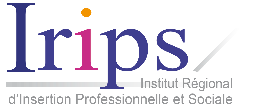 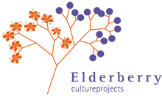 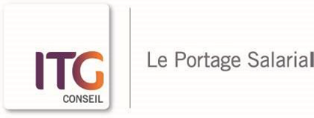 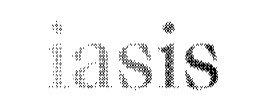 Ce projet Log ‘In a été financé avec le soutien de la Commission européenne.Cette publication [communication] ne reflète que les points de vue de l’auteur, et leLa Commission ne saurait être tenue responsable de l’usage qui pourrait être fait des informations qu’elle contient.Projet Log In Erasmus+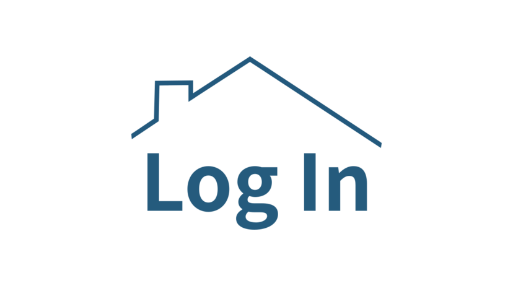 Log in – Le GuideIO1- Un guide adapté aux nouvelles compétences dédiées à la structuration du partage inclusif de l’habitat.L’objectif sera de former les soignants afin qu’ils puissent travailler avec des bénéficiaires qui sont des personnes handicapées. Il s’agit de fournir de nouvelles méthodes pour apprendre à se comporter différemment, à s’organiser collectivement. Le processus de formation nécessitera l’acquisition de connaissances pour les aidants naturels et s’insèrera dans un cadre défini de compétences.Log In – Cours en ligneIO2 – Cours en ligne destinés aux aidants pour approfondir les connaissances et fournir des contenus innovants. Il est prévu de développer une plateforme de formation des aidants, et de promouvoir l’inclusion proactive des personnes handicapées physiques et/ou mentales et leur permettre de retrouver une vie plus intégrée socialement et professionnellement.Log In – PartenairesCorse: IFRTS, coordinateur du ProjetSuède: Elderberry ABBelgique: UNESSAGrèce: IASIS (& Evaluation interne)France: ITG Conseil.Log In – Boîte à outilsIO3 – Une boîte à outils sera créée pour fournir aux aidants un soutien et des méthodes adaptées à leurs besoins.Log In – Outil d’évaluationIO4 – Outil d’évaluation en ligneÉlaborer un module d’évaluation et le développer avec d’autres parties prenantes à partir d’études de cas.Log In – Cours en ligneIO2 – Cours en ligne destinés aux aidants pour approfondir les connaissances et fournir des contenus innovants. Il est prévu de développer une plateforme de formation des aidants, et de promouvoir l’inclusion proactive des personnes handicapées physiques et/ou mentales et leur permettre de retrouver une vie plus intégrée socialement et professionnellement.Log In – PartenairesCorse: IFRTS, coordinateur du ProjetSuède: Elderberry ABBelgique: UNESSAGrèce: IASIS (& Evaluation interne)France: ITG Conseil.